Stadt Euskirchen FB 2 / SG Steuern Kölner Straße 7553879 EuskirchenAnmeldung zur HundesteuerSeit dem	bin ich Halter von	Hund(en) der Rasse  	Begründung:Ich bin zugezogen von:  	(Bitte vollständige Anschrift angeben!)oderDen/Die Hund(e) habe ich erhalten von:  	(Bitte Name u. vollständige Anschrift angeben!)Es handelt sich um einen	Welpen,	Geschenk oder	Abgabe des Tieres vom VorbesitzerAntrag zur HundesteuerAb dem	beantrage ich für	Hund(e) der Rasse eine Steuerbefreiung nach § 4 Hundesteuersatzung aufgrund:(Eine Steuerbefreiung für ein Jahr wird nur bei Aufnahme eines Hundes aus einem Tierheim gemäß§ 11 Tierschutzgesetz aus dem Kreis Euskirchen gewährt! Bitte Nachweis/Tierabgabevertrag in Kopie beifügen!)eine Steuerermäßigung nach § 5 Hundesteuersatzung aufgrund:(Bitte Nachweis, z.B. Bewilligungsbescheid Sozialbüro/ARGE Euskirchen, in Kopie beifügen! Eine Steuerermäßigung wird nur gewährt, wenn sich der Steuerpflichtige nicht schon bei der Anschaffung des Hundes in der jeweiligen Zwangslage befunden hat! ) 	_ 	(Unterschrift)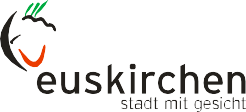 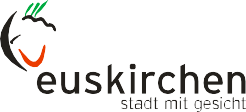 © Nr. 020230 KREISSTADT EUSKIRCHEN	*freiwillige AngabeMerkblatt Datenschutz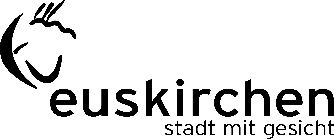 gemäß DatenschutzgrundverordnungVerantwortlicher:	Stadt Euskirchen	info@euskirchen.de	Der Bürgermeister	info@euskirchen.de-mail.de	Kölner Str. 75	Tel.: 02251/14-0	53879 Euskirchen	Fax: 02251/14-249Datenschutzbeauftragter:	Stadt Euskirchen	acordes@euskirchen.de	Fr. Cordes	Tel.: 02251/14-359	Kölner Str. 75	Fax: 02251/1458-359	53879 EuskirchenZweck(e):	Erhebung von kommunalen Steuern u. AbgabenRechtsgrundlage(n):	Kommunalabgabengesetz NRW (KAG NRW), Abgabenordnung, städtische Satzungen Kategorienpersonenbezogener Daten:	Vor- u. Nachname, Firmennamen, Adressen, Steuernummern, E-Mail-Adressen, Telefonnummern, Hunderasse u. -anzahl, zu Einnahmen (Arbeitslohn, Betriebseinnahmen, etc.), zu Ausgaben (Werbungskosten, Betriebsausgaben, etc.), zu der Bankverbindung, über das Verbrauchsverhalten (Müll, Abwasser), 	über geleistete oder erstattete Steuern, über abgegebene 	Steuererklärungen und gestellte Anträge sowie RechtsbehelfeSpeicherdauer:	gem. den Verjährungsfristen nach Abgabenordnung und KAG Datenquelle:	Finanzämter, Steuerberater, öffentlich zugängliche Informationen	Sofern eine Weitergabe der Daten vorgesehen ist,die Empfänger:	Finanzämter, Steuerberater, GerichteSofern Daten gesetzlich bzw. vertraglich nicht zwingend notwendig sind, Folgen einerNichtbereitstellung:	ggfs. verlängerte AntwortzeitenGrundsätzlich besteht gegenüber dem Verantwortlichen vorbehaltlich anderweitiger Rechtsbestimmungen das Recht auf Auskunft über die betreffenden personenbezogenen Daten sowie auf Berichtigung, Löschung oder auf Einschränkung der Verarbeitung sowie eines Widerspruchs gegen die Verarbeitung und auf Datenübertragbarkeit (Erläuterung abrufbar unter https://www.euskirchen.de/datenschutz). Sofern Ihre Daten ausschließlich auf Grund einer Einverständniserklärung verarbeitet werden, kann diese vorbehaltlich anderweitiger Rechtsbestimmungen jederzeit, mit der Wirkung für die Zukunft, widerrufen werden.Bei der Aufsichtsbehörde (Landesbeauftragte für den Datenschutz NRW) besteht ein Beschwerderecht. Im Sinne einer schnellstmöglichen Bearbeitung Ihres Anliegens können Sie sich jedoch auch direkt an den oben genannten Datenschutzbeauftragten der Stadt Euskirchen wenden.